125424, г. Москва, Внутригородская территория муниципальный округ Покровское-Стрешнево, Волоколамское ш., дом 73, этаж 5, помещение I, комната 37, офис 506Телефон: +7 (495) 380-02-45Е-mail:roman@pksystem.ruОГРН 1175053013300, ИНН/КПП 5012095285/773301001_______________________________________________________________________________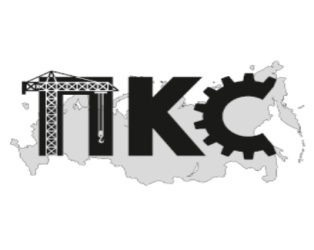 Общество с ограниченной ответственностью «Промышленные Климатические СИСТЕМЫ»(ООО «ПКС»)Общество с ограниченной ответственностью «Промышленные Климатические СИСТЕМЫ»(сокращенное название - ООО «ПКС»)Юридический адрес: 125424, г. Москва, Внутригородская территория муниципальный округ Покровское-Стрешнево, Волоколамское ш., дом 73, этаж 5, помещение I, комната 37, офис 506ОГРН 1175053013300ИНН 5012095285КПП 773301001р/с 40702810502890001521к/с 30101810200000000593в АО «Альфа-банк»БИК 044525593ОКПО 19210177Тел. +7 (495) 380-02-45Е-mail: roman@pksystem.ruГенеральный директор: Крук Роман Валериевич